New Models of Health Care Coverage for California Farm Workers 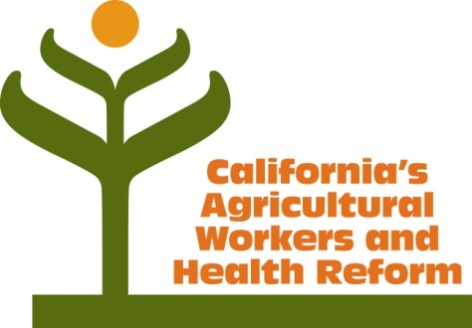 Stakeholder Advisory Group MeetingMonday, March 10, 201410 am to 2 pmFor further information, contact Joel Diringer, joel@diringerassociates.com; 805-546-0950. 10:00 to 10:20 amWelcome and IntroductionsPurpose of project and role of advisory groupJoel Diringer, Facilitator10:20 am – 11:15 amGroup updates: Affordable Care Act implementation in ag communityAll11:15 am to 12 noonLegislative and regulatory updatesACA large employer rulesState legislation on covering undocumented Californians (SB1005 – Lara)Other legislationEd McClements, Barkley Insurance12:00 – 12:20 pmBreak for lunch12:20 – 12:35 pmUpdated data on agricultural worker coverage from National Agricultural Workers SurveyEd Kissam12:35 – 1:00 pmGroup discussion:Pros and cons of limited benefit plans1:00 – 1:30 pmGroup discussion:Moving forward: should we focus on “care” or “coverage?”All1:30 pm – 2:00 pm Next stepsPreparation of legislative briefing on ag health coverage issuesAdditional stakeholder engagementNext advisory group meeting – Sacramento